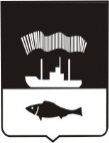 АДМИНИСТРАЦИЯ ГОРОДА МУРМАНСКА П О С Т А Н О В Л Е Н И ЕО внесении изменений в постановление администрациигорода Мурманска от 01.12.2014 № 3934 «Об утверждении Генеральной схемы очистки территории муниципального образования город Мурманск»В соответствии с Федеральными законами от 06.10.2003 № 131-ФЗ 
«Об общих принципах организации местного самоуправления в Российской Федерации», от 10.01.2002 № 7-ФЗ «Об охране окружающей среды», 
от 24.06.1998 № 89-ФЗ «Об отходах производства и потребления», Санитарными правилами содержания территорий населенных мест (42-128-4690-88), утвержденными Главным государственным санитарным врачом СССР 05.08.1988 № 4690-88, постановлением Госстроя России от 21.08.2003 № 152 
«Об утверждении «Методических рекомендаций о порядке разработки генеральных схем очистки территорий населенных пунктов Российской Федерации», решениями Совета депутатов города Мурманска от 23.06.2014 
№ 75-1093 «Об утверждении программы комплексного развития систем коммунальной инфраструктуры муниципального образования город Мурманск на 2014-2025 годы», от 30.05.2012 № 49-660 «Об утверждении Стратегического плана социально-экономического развития города Мурманска до 2020 года», постановлением администрации города Мурманска от 12.11.2013 № 3237 
«Об утверждении муниципальной программы города Мурманска «Обеспечение безопасности проживания и охрана окружающей среды» на 2014-2019 годы» 
п о с т а н о в л я ю:1. Внести в постановление администрации города Мурманска 
от 01.12.2014 № 3934 «Об утверждении Генеральной схемы очистки территории муниципального образования город Мурманск» следующие изменения:1.1. В преамбуле постановления исключить слова «от 03.10.2007 № 40-488 «Об утверждении Положения о порядке обращения с отходами производства и потребления на территории муниципального образования город Мурманск», 
«от 22.06.2012 № 51-682 «Об утверждении Программы социально-экономического развития города Мурманска на период до 2016 года».1.2. Слова «на 2014 - 2018 годы» заменить словами «на 2014-2019 годы».2. Внести в приложение к постановлению администрации города Мурманска от 01.12.2014 № 3934 «Об утверждении Генеральной схемы очистки территории муниципального образования город Мурманск» следующие изменения:2.1. Раздел «Введение» дополнить новым абзацем следующего содержания:«С учетом присоединения в 2015 году к территории г. Мурманска 
пгт. Росляково в качестве жилого района, в 2017 году внесены корректировки 
в генеральную схему очистки в части присоединенного района.».2.2. В разделе 1:2.2.1. В первом абзаце предложение «Площадь муниципального образования в утвержденных границах составляет , в том числе часть акватории Кольского залива площадью 1360 га.» заменить предложением «Площадь муниципального образования в утвержденных границах составляет около 16814 га (с учетом присоединенного к Ленинскому административному округу жилого района Росляково (далее – жилрайон Росляково), в том числе часть акватории Кольского залива площадью .».2.2.2. В третьем абзаце пункта 1.1 предложение «Протяженность автодорог .» заменить предложением «Протяженность автодорог 195 км (с учетом общей протяженности улично-дорожной сети жилрайона Росляково – 7 км).».2.3. В разделе 2:2.3.1. В подпункте 2.1.1 второй абзац дополнить новым предложением следующего содержания:«По состоянию на 01.01.2015 количество населения города составило 305236 человек за счет вошедшего в состав г. Мурманска пгт. Росляково (в качестве жилого района). На 01.01.2016 численность населения сократилась до 301572 человек1.».2.3.2. Подпункт 2.1.1 дополнить новой сноской 1 следующего содержания:«1 Официальный сайт Федеральной службы государственной статистики. http://www.gks.ru/.».2.3.3. В подпункте 2.3.1:- в третьем абзаце слова «5 открытых источников» заменить словами 
«6 открытых источников»;- после шестого абзаца дополнить новыми абзацами следующего содержания, изменив последующую нумерацию абзацев:«Источник водоснабжения жилрайона Росляково – оз. Большое Грязненское. Озеро имеет около 3,5 км в длину, ширина озера колеблется 
в пределах от 0,2 до 0,5 км. Площадь зеркала озера – 1,25 кв.км2. Площадь водосбора – 22,5 км2. Глубина озера достигает 29,5 метров. Площадка водозаборных сооружений расположена на расстоянии 4,5 км от пгт. Сафоново. Состав водозаборных сооружений жилрайона Росляково: - два водоприёмных устройства с водоприёмными оголовками, диаметром 640 мм, водоводы оборудованы рыбозащитными устройствами (РЗУ); - самотечные водоводы Ø 630 мм, 426 мм; - хлораторная – 2 хлоратора типа ESKOCL-2 (1 рабочий, 1 резервный); - резервуар запаса воды объёмом 2000 куб.м; - насосная станция 1 подъёма – 3 насоса марки Д –800-57 (1 рабочий, 
2 резервных); - магистральные водоводы подземной прокладки диаметром 500 мм, 400 мм. Водозабор конструктивно выполнен как стационарный постоянного действия. Всасывающие оголовки двух водоводов вынесены от берега 
на расстоянии 5 метров от береговой черты и предназначены для прямого забора воды из оз. Большое Грязненское. Глубина озера в районе расположения оголовков водозаборных сооружений составляет 4,0 м. Всасывающие оголовки водоприёмных устройств вынесены от берега на расстоянии 30,0 м. Глубина залегания оголовков водозаборных сооружений 2,6 м. Водоприёмная камера находится от уреза воды на расстоянии 3,0 м, глубина водоприемной камеры – 3,0 м. По двум водоприемным устройствам Ø 640 мм вода самотеком из 
оз. Большое Грязненское поступает в два водовода, Ø 630 мм и 426 мм. Водоприёмная камера находится на расстоянии 3 м от уреза воды. Далее 
по объединенному водоводу вода поступает в резервуар запаса воды объемом 2000 м3. Из резервуара по магистральному водоводу Ø 630 мм вода самотеком поступает на насосную станцию 1-го подъема. От насосной станции часть воды по водопроводу Ø 100 мм возвращается на хлораторную для подготовки 
и подачи хлорной воды в магистральные водоводы. Хлорированная вода производится в двух хлораторах ESKOCL2, дата установки 2011 г. резервуар запаса воды является одновременно и контактной емкостью с хлорной водой. В летний период, по магистральным водоводам Ø 426 мм и 500 мм, вода самотеком поступает в сеть жилрайона Росляково, с давлением на выходе 
из насосной станции 1,0 кг/см2. Проектная производительность системы водоснабжения оз. Большое Грязненское – 20 000 м3/сут. или 7300,0 тыс.м3/год. Фактическая производительность составила – 2 894,9 тыс.м3/год 
в 2013 году.»;- в 15 абзаце слова «5 источников водоснабжения» заменить словами 
«6 источников водоснабжения»;- после 15 абзаца дополнить новыми абзацами следующего содержания, изменив последующую нумерацию абзацев:«Сети водопроводные жилрайона Росляково выполнены из стальных бесшовных труб ГОСТ 8732-78, стальных электросварных труб ГОСТ 10704-80 и чугунных труб марки ЧАР ГОСТ 9583-75, диаметром от 50 до 500 мм. Водопроводная сеть закольцована между жилрайоном Росляково 
и пгт. Сафоново. Общая протяженность водопровода 42,207 км, протяженность сети в Росляково – 20,98 км. Большинство основных водоводов, снабжающих питьевой водой 
жилрайон Росляково, выслужили установленный нормативный срок службы 
и нуждаются в плановой замене. Процент износа при расчете по нормативным показателям – 75%.».2.3.4. В подпункте 2.3.2:- дополнить первый абзац новыми предложениями следующего содержания:«Также отдельно канализован жилрайон Росляково. В жилрайоне Росляково существует централизованная система хозяйственно-бытовой канализации. Протяженность канализационной сети – 13,269 км. Сточные воды отводятся по системе самотечных коллекторов. Сброс сточных вод осуществляется через два выпуска в Кольский залив без очистки2.»;- дополнить новой сноской 2 следующего содержания: «2 Проект программы комплексного развития систем коммунальной инфраструктуры муниципального образования ЗАТО г. Североморск 
до 2025 года, г. Санкт-Петербург, 2014 г.»;- в шестом абзаце предложение «Протяженность канализационных сетей составляет 279,90 км, в том числе главных коллекторов - 19,9 км, уличных канализационных сетей - 84,3 км, внутриквартальной и внутридворовой сети - 175,7 км.» заменить предложением «Протяженность канализационных сетей составляет 293,169 км.»;- после десятого абзаца дополнить новым абзацем следующего содержания, изменив последующую нумерацию абзацев:«Ливневая канализация на территории жилрайона Росляково расположена в центральной части района, а также в районе ул. Молодежной. Общая протяженность сети составляет около 2,21 км. Ливневые стоки отводятся вдоль жилых домов (по улицам) в Кольский залив без очистки. Коллекторы имеют значительную степень износа и требуют ремонта (реконструкции).»;- после 13 абзаца дополнить новым абзацем и таблицей следующего содержания:«С учетом количества сточных вод, образующихся в жилрайоне Росляково (таблица 2.3.2.1), необходима подготовка проектно-сметной документации 
по строительству очистных сооружений жилрайона Росляково 
(в т.ч. от ул. Молодежной), производительностью G = 3000 м3/сут.Таблица 2.3.2.1. Балансы поступления сточных вод в централизованные системы водоотведения жилрайона Росляково с 2010 г. по 2013 г. (тыс. м3).3»;- дополнить новой сноской 3 следующего содержания: «3 Проект программы комплексного развития систем коммунальной инфраструктуры муниципального образования ЗАТО г. Североморск 
до 2025 года, г. Санкт-Петербург, 2014 г.».2.3.5. В подпункте 2.3.3: - после пятого абзаца дополнить новыми абзацами следующего содержания, изменив последующую нумерацию абзацев:«Котельная жилрайона Росляково принята в эксплуатацию 
в 2000 году. Основное топливо – мазут (М100). Резервное топливо – не предусмотрено. Установленная мощность котельной – 50,4 Гкал/ч. Располагаемая мощность котельной – 32,56 Гкал/ч. В котельной установлено 7 котлоагрегатов: 1. Два котлоагрегата ПТВМ законсервированы, т.к. не требуется такая большая мощность котельной. Они были установлены с расчетом 
на подключение отопления и ГВС: пос. Сафоново, пос. нижнее Росляково, 
пос. Кортик. 2. В цехе № 1 установлено 5 паровых котлоагрегата, 3 котлоагрегата ДКВР и 2 ДЕ. Режим работы котлоагрегатов: 1. В летнее время: в работе находится один котлоагрегат ДКВР (ДЕ). 2. Весна/осень: в работе находятся два котлоагрегата (1 ДКВР и 1 ДЕ) 3. Зима: в работе находятся два котлоагрегата 
(1 ДКВР и 1 ДЕ), при температуре ниже - 250 С в работу включается еще один ДКВР. Теплообменное оборудование для теплоснабжения п.г.т используются пароводяные подогреватели в количестве 2 шт.Котельная «ул. Молодежная», жилрайон Росляково. Присоединенные потребители – район «ул. Молодежная». Тип котельной – отдельно стоящее здание. Котельная принята в эксплуатацию в 2010 году. Установленная мощность котельной – 7,63 Гкал/ч. Располагаемая мощность котельной – 5,61 Гкал/ч. Основное топливо – уголь. Резервное топливо - не предусмотрено. Продукты сгорания после дымососа для котлов поступают в металлическую дымовую трубу высотой 29,865 м (от уровня конструкции 26,765 м), диаметр устья 1,1 м, 26.05.2011 - год ввода трубы в эксплуатацию. Металлическая дымовая труба № 2 высотой от уровня земли 21,85 м (от уровня конструкции 20,25 м) и диаметром устья 0,92 м.4»;- дополнить новой сноской 4 следующего содержания: «4 Проект программы комплексного развития систем коммунальной инфраструктуры муниципального образования ЗАТО г. Североморск до 2025 года, г. Санкт-Петербург, 2014 г.»;- в последнем абзаце перечень предусмотренных мероприятий после подпункта «модернизация функционирующих котельных» дополнить новым подпунктом следующего содержания:«- ремонт здания котельной (жилрайон Росляково);».2.3.6. В подпункте 2.3.4:- в седьмом абзаце слова «110,79 км, в том числе 25,79 км» заменить словами «111,93 км (в т.ч. жилрайон Росляково - 1,14 км), в том числе 
26,05 км», слова «85,0 км» заменить словами «85,88 км»;- в восьмом абзаце слова «403,25 км» заменить словами «406,94 км 
(в т.ч. жилрайон Росляково - 3,69 км)».2.3.7. В таблице подпункта 2.4.1 второй столбец после строки «Роста» дополнить новой строкой следующего содержания: «жилрайон Росляково».2.3.8. В подпункте 2.4.2: - первый абзац дополнить новым предложением следующего содержания:«В связи с присоединением к Мурманску в 2015 году жилрайона Росляково в состав учреждений здравоохранения на территории города вошла амбулатория.»;- таблицу 2.4.2.1 дополнить новой строкой следующего содержания:«»;- второй абзац после слов «город Мурманск» дополнить словами 
«(с учетом жилрайона Росляково).»;- в таблице 2.4.2.2 в столбце «Расчетный срок 2025 г.» цифры «21, 42, 3» заменить цифрами «21000, 43000, 30000» соответственно;- после таблицы 2.4.2.2 дополнить новыми абзацами и таблицей 2.4.2.2.1 следующего содержания:«После включения в состав территорий г. Мурманска жилрайона Росляково количество образовательных учреждений возросло.По состоянию на 2016 год в жилрайоне Росляково имеются детские дошкольные образовательные, общеобразовательные учреждения, а также учреждения дополнительного образования. Перечень учебных заведений жилрайона Росляково представлен в таблице 2.4.2.2.1.Таблица 2.4.2.2.1.Перечень учебных заведений района Росляково»;- в абзаце после таблицы 2.4.2.2.1 слова «7 культурно-досуговых учреждений» заменить словами «(в т.ч. филиал № 12 в жилрайоне Росляково МБУК «Центральная городская библиотека»), 8 культурно-досуговых учреждений (в т.ч. МБУК ДК «Судоремонтник» в жилрайоне Росляково)»;- абзац после таблицы 2.4.2.3 после слов «Мурманской области.» дополнить новым предложением следующего содержания: «С присоединением к городу жилрайона Росляково количество объектов торговли и общественного питания возросло незначительно.»;- следующий после абзац после слов «Мурманской области» дополнить словами «, с учетом присоединенного жилрайона Росляково»;- таблицу 2.4.2.4 дополнить новой строкой следующего содержания: «»;- таблицу 2.4.2.5 изложить в новой редакции согласно приложению № 1 
к настоящему постановлению;- абзац после таблицы 2.4.2.5 после слов «14 ед.» дополнить новым предложением следующего содержания:«На территории присоединенного в 2015 году жилрайона Росляково имеется 1 парикмахерская «М Стиль.»;- таблицу 2.4.2.6 дополнить новым столбцом следующего содержания:«».2.3.9. В подпункте 2.4.3 второй абзац после слов «68,5 га» дополнить словами «(без учета зеленых насаждений жилрайона Росляково),». 2.3.10. В подпункте 2.4.4 в десятом абзаце перечень предусмотренных мероприятий дополнить третьим пунктом следующего содержания, изменив последующую нумерацию пункта: «- подготовка проектно-сметной документации по строительству очистных сооружений жилрайона Росляково (в т.ч. от ул. Молодежная), производительностью G = 3000 м3/сут.».2.3.11. Пункт 2.5 после 11 абзаца дополнить новыми абзацами следующего содержания, изменив последующую нумерацию абзаца:«ОАО «82 судоремонтный завод» (далее – «82 СРЗ») расположен 
в жилрайоне Росляково г. Мурманска на восточном берегу Кольского залива, между южной оконечностью губы Рослякова и северной оконечностью губы Чалм-Пушка. «82 СРЗ» занимает территорию площадью 99,8 га и акваторию площадью 1,41 кв.км. Направление деятельности завода с момента создания связано с наличием в его составе специализированного докового производства.В настоящее время на выходе из губы Рослякова расположен крупнейший в регионе большой плавучий док ПД-50, грузоподъемностью 80000 тонн. Береговая линия в губе Рослякова оборудована причальной стенкой длиной 
325 метров с возможностью дальнейшего строительства, имеет удобные подходы, не требующие лоцманской проводки. Глубины в районе набережной 
от 5 метров до 14 метров.».2.3.12. Второе предложение шестого абзаца пункта 2.6 изложить в новой редакции: «Площадь механизированной уборки составляет 2395,7 тыс. кв.м., 
(в т.ч. жилрайон Росляково – 42 тыс. кв.м.).».2.4. В разделе 3:- первый подпункт третьего абзаца после слов «ТСЖ «Терский 15/15»;» дополнить словами «управляющая организация - общество с ограниченной ответственностью «Росляковское жилищно-коммунальное хозяйство» 
(ООО «РЖКХ»);»;- второй подпункт третьего абзаца после слов «ООО «ОРКО-инвест» дополнить словами: «, ООО «АДС» (в части жилрайона Росляково);»;- после третьего абзаца дополнить новым абзацем следующего содержания, изменив последующую нумерацию абзацев: «Вывоз КГО с территории жилрайона Росляково осуществляется в индивидуальном порядке в соответствии с поступающими от населения и юридических лиц заявками.»;- после шестого абзаца дополнить новым абзацем следующего содержания, изменив последующую нумерацию абзацев: «Сбор и вывоз от многоквартирного жилого фонда, а также от части юридических лиц в жилрайоне Росляково осуществляется ООО «АДС» 
с транспортировкой на мусоросжигательный завод ОАО «Завод ТО ТБО» или 
с последующим размещением отходов на городской свалке (размещение отходов на городской свалке осуществляется в дни ремонтно-профилактических работ на мусоросжигательном заводе).»;- в восьмом абзаце слова «207 контейнерных площадок, на которых расположено 869 контейнеров» заменить словами «224 контейнерные площадки (в т.ч. 17 площадок в жилрайоне Росляково), на которых расположено 952 контейнера (в т.ч. 83 контейнера в жилрайоне Росляково)»;- в девятом абзаце цифру «207» заменить цифрой «224», слова 
«на 56 контейнерных площадках сбор осуществляется только от жилого фонда, площадки оборудованы 186 контейнерами. На 91 контейнерной площадке» заменить словами «на 68 контейнерных площадках сбор осуществляется только от жилого фонда, площадки оборудованы 244 контейнерами. На 96 контейнерных площадках»;  - таблицу 3.1 дополнить новой строкой следующего содержания:« »;- второй абзац после таблицы 3.1 дополнить новым предложением следующего содержания: «На территории жилого района Росляково расположены гаражно-строительные кооперативы: ГСК № 4, Автогородок № 160, Автогородок № 13, ПТК № 7 «Росляково».»;- в третьем абзаце после таблицы 3.1 слова «234 адресам» заменить словами «236 адресам (в т.ч. по 2 в жилрайоне Росляково)», цифры «234, 435, 248» заменить цифрами «236, 439, 252» соответственно;- первое предложение восьмого абзаца после таблицы 3.1 дополнить словами: «, а также ООО «АДС» (в части жилрайона Росляково)». 2.4.1. В подпункте 3.1.1:- исключить первый абзац, изменив последующую нумерацию абзацев;- второй абзац дополнить новым предложением следующего содержания: «Содержание дорог в жилрайоне Росляково осуществляется ООО «АДС» (184600, Мурманская область, г. Североморск, ул. Советская, д. 29а).»;- в первом предложении пятого абзаца слова «350 металлических 
и железобетонных урн,» заменить словами «400 металлических и железобетонных урн (в том числе 50 шт. в жилрайоне Росляково),»;- третье предложение пятого абзаца после слов «ММБУ «Управление дорожного хозяйства»,» дополнить словами «а также на ООО «РЖКХ» (в части жилрайона Росляково),»;- шестой абзац дополнить новым предложением следующего содержания: «Движение техники для уборки жилрайона Росляково осуществляется ООО «АДС» из г. Североморска.».2.4.2. В подпункте 3.1.2:- в абзаце четвертом слова «837 контейнерных площадок, на которых размещено 3089 контейнеров» заменить словами «854 контейнерные площадки (в т.ч. 17 в жилрайоне Росляково), на которых размещено 3172 контейнера 
(83 контейнера в жилрайоне Росляково)»;- после четвертого абзаца дополнить новым абзацем следующего содержания, изменив последующую нумерацию абзацев: «С присоединением к городу жилрайона Росляково количество контейнерных площадок увеличилось на 17 единиц, на которых расположено 83 контейнера.»;- абзац 14 после слов «ООО «ОРКО-инвест» дополнить словами 
«, а также ООО «АДС» (в жилрайоне Росляково).»;- 17 абзац дополнить новым предложением следующего содержания: «ООО «АДС» расположено в г. Североморске.»;- в 18 абзаце цифру «35» заменить цифрой «36»;- таблицу 3.1.2.1 дополнить новыми строками следующего содержания:«»;- после первого абзаца после таблицы 3.1.2.2 дополнить новым абзацем следующего содержания, изменив последующую нумерацию абзацев: «В соответствии с данными ООО «АДС» количество вывезенных в 2015 году коммунальных отходов от жилого фонда и хозяйствующих субъектов жилрайона Росляково составило 1368,1 тонн (6840,5 куб.м.).»;- шестой абзац после таблицы 3.1.2.2 дополнить новым предложением следующего содержания: «Централизованный сбор и вывоз КГО от объектов инфраструктуры 
и населения, проживающего в жилрайоне Росляково, не осуществляется.».2.4.3. В подпункте 3.1.3 четвертый абзац после слов «приложении № 9 
в таблице № 3» дополнить словами «(в жилрайоне Росляково площадки, имеющий долевой пользование отсутствуют).».2.4.4. В подпункте 3.1.4:- в первом абзаце слова «19 маршрутам» заменить словами 
«20 маршрутам (в т.ч. 1 маршрут от жилрайона Росляково)»;- после первого абзаца дополнить новым абзацем следующего содержания, изменив последующую нумерацию абзацев:«В жилрайоне Росляково вывоз ТКО осуществляет ООО «АДС» 
с расположением производственной площадки (гаража) в г. Североморске. Маршрут следования, соответственно, начинается от данного объекта. Конечным пунктом служит мусоросжигательный завод.».2.4.5. Таблицу 3.2.2.1 изложить в новой редакции:«».- таблицы 3.2.2.3 и 3.2.2.4 изложить в новой редакции согласно приложению № 2 к настоящему постановлению;- таблицу 3.2.2.7 изложить в новой редакции согласно приложению № 3 
к настоящему постановлению;- в таблице 3.2.2.12 цифры «9229, 17165,94» заменить цифрами «9289, 17277,54» соответственно;- в таблице 3.2.2.18 цифры «458340,89, 29060,54, 105651,28, 163501,39, 2980,75, 759534,84» заменить цифрами «459992,1, 30244,54, 105690,1, 164151,4 3045,65, 763123,79» соответственно;- в первом абзаце после таблицы 3.2.2.18 слова «составляет 1891194,23 куб.м» заменить словами «по состоянию на 2013 год составляет 1891194,23 куб.м.», цифры «51:48, 113, 2145599,70, 49:50» заменить цифрами «51:49, 115, 2168353,30, 50:50» соответственно;- во втором абзаце после таблицы 3.2.2.18 слова «110% и будет составлять 1064160,00 куб.м (в т. ч. 360632,00 куб.м - КГО)» заменить словами «112% и будет составлять 1085551 куб.м, (в т. ч. 21391,2 куб.м от жилрайона Росляково)»;- таблицу 3.2.4.2 изложить в новой редакции согласно приложению № 4 
к настоящему постановлению;- таблицу 3.2.4.3 изложить в новой редакции согласно приложению № 5 
к настоящему постановлению;- таблицы 3.2.4.5 и 3.2.4.6 изложить в новой редакции согласно приложению № 6 к настоящему постановлению;- таблицы 3.2.4.7 и 3.2.4.8 изложить в новой редакции согласно приложению № 7 к настоящему постановлению;- таблицы 3.2.4.9 и 3.2.4.10 изложить в новой редакции согласно приложению № 8 к настоящему постановлению.2.4.6. В подпункте 3.3.1:- шестой абзац дополнить новым предложением следующего содержания: «На территории жилрайона Росляково, помимо указанных, расположено 12 таких площадок с общим количеством контейнеров 58 штук.»;- седьмой абзац дополнить новым предложением следующего содержания: «На территории жилрайона Росляково, помимо указанных, расположено 
5 таких площадок с общим количеством контейнеров 25 штук.»;- 11 абзац дополнить новым предложением следующего содержания:«На территории присоединенного в 2015 году жилрайона Росляково также имеются контейнерные площадки (5 ед.) с превышением установленного количества используемых контейнеров: на пяти площадках установлено 
35 контейнеров.»;- в 17 абзаце слова «на 128 площадках» заменить словами «на 132 площадках (в т.ч. на 5 площадках в жилрайоне Росляково)»;- в 18 абзаце слова «На 273 контейнерных площадках» заменить словами «На 285 контейнерных площадках (в т.ч. на 12 в жилрайоне Росляково)».2.4.7. В подпункте 3.3.2:- первое предложение первого абзаца после слов «ООО «СОРЭКС» дополнить словами «, ООО «АДС»;- после таблицы 3.3.2.18 дополнить новым абзацем и новой таблицей 3.3.2.19 следующего содержания:«Данные по мусоровозной техники, задействованной ООО «АДС» 
для вывоза ТБО от организаций, представлены в таблице 3.3.2.19.Таблица 3.3.2.19 Сводные данные по мусоровозной техники ООО «АДС», задействованной для вывоза ТБО* подвижной состав технически исправен, годовой технический осмотр прошел.».2.4.8. В подпункте 3.3.3:- второй абзац дополнить новым предложением следующего содержания:«На территории жилрайона Росляково бункеры для сбора КГО отсутствуют. Сбор и вывоз КГО с территории жилрайона Росляково осуществляются 
в индивидуальном порядке, согласно поступающим заявкам от хозяйствующих субъектов и населения.»;- после восьмого абзаца дополнить новыми абзацами следующего содержания:«Расчет бункеров-накопителей вместимостью 6,5 куб.м для жилрайона Росляково на 2015 год N= 6688,24 * (1.0/6.5*(365/5)) = 15 ед.Расчет бункеров-накопителей вместимостью 8 куб.м для жилрайона Росляково на 2015 год N= 6688,24 * (1.0/8*(365/5)) = 12 ед.».2.4.9. Пункт 3.4 дополнить новыми абзацами следующего содержания:«Ливневая канализация жилрайона РосляковоЛивневая канализация на территории жилрайона Росляково расположена в центральной части района, а также в районе ул. Молодежной. В центральной части канализация проходит через улицы Советскую, Приморскую, Североморское шоссе, Заводскую, Школьную, Зеленую. Часть сетей находится в управлении ООО «РЖКХ», другая часть передана администрацией ММБУ «Управление дорожного хозяйства».Ливневые стоки отводятся вдоль жилых домов (по улицам) в Кольский залив. Общая протяженность сети составляет около 2,21 км. Коллекторы имеют значительную степень износа и требуют ремонта (реконструкции).Расположение ливневой канализации в жилрайоне Росляково представлено на карте.».2.4.10. В подпункте 3.6.1 пункта 3.6 слова «180,3 тыс. п.м» заменить словами «187,3 тыс. п.м. (в том числе жилрайон Росляково – 7 тыс. п.м.).».2.4.11. В пункте 3.7 слова «на 128 площадках», «на 273 контейнерных площадках» заменить словами «на 132 площадках (в т.ч. на 5 площадках 
в жилрайоне Росляково)», «285 контейнерных площадках (в т.ч. на 12 в жилрайоне Росляково)» соответственно.2.5. В разделе 4:- таблицы 4.1, 4.2, 4.3 изложить в новой редакции согласно приложению 
№ 9 к настоящему постановлению;- таблицу 4.4 изложить в новой редакции согласно приложению № 10 
к настоящему постановлению;- таблицу 4.5 изложить в новой редакции согласно приложению № 11 
к настоящему постановлению;- в таблице 4.6 цифры «31,14, 37,18» заменить цифрами «29,18, 36,95» соответственно.2.5.1. В подпункте 4.1.1 пункта 4.1:- абзац девять дополнить новым предложением следующего содержания: «В жилрайоне Росляково предлагается разделение 2-х существующих контейнерных площадок (Советская, 17, Зеленая, 4) на 2 ед. с увеличением контейнеров с 7 до 10 единиц.»;- абзац 12 дополнить новым предложением следующего содержания:«По 2-му сегменту в жилрайоне Росляково предлагается разделение существующих 3-х контейнерных площадок (Советская, 6, Школьная, 5/2, Заводская (БОК)) на 6 ед. соответственно, с увеличением количества контейнеров.»;- после 20 абзаца дополнить новым абзацем следующего содержания:«В связи с нормативным переполнением контейнеров в жилрайоне Росляково предлагается увеличение количества контейнеров на контейнерных площадках. Общее количество приобретаемых контейнеров (без учетом существующих) составит 92 шт.»;- таблицу 4.1.1.1 изложить в новой редакции согласно приложению № 12 
к настоящему постановлению;- таблицу 4.1.1.2 изложить в новой редакции согласно приложению № 13 
к настоящему постановлению;- таблицу 4.1.1.5 изложить в новой редакции согласно приложению № 14 
к настоящему постановлению;- таблицу 4.1.1.11 дополнить новыми строками следующего содержания: «»;- таблицу 4.1.1.12 дополнить новыми строками следующего содержания: «».2.5.2. В подпункте 4.1.2 предложение «Для 22 маршрутов - потребность 
в мусоровозной технике для вывоза ТБО составляет 22 мусоровоза марки 
КО-440-В1.» заменить предложением «Для 23 маршрутов - потребность 
в мусоровозной технике для вывоза ТБО составляет 23 мусоровоза марки 
КО-440-В1 (в т.ч. 1 мусоровоз для жилрайона Росляково).».2.5.3. В подпункте 4.1.3 шестой и седьмой абзацы изложить в новой редакции:«Расчет бункеров-накопителей вместимостью 6,5 куб.м. для жилрайона Росляково на 2015 год N= 6688,24 * (1.0/6.5*(365/5)) = 15 ед.Расчет бункеров-накопителей вместимостью 8 куб.м. для жилрайона Росляково на 2015 год N= 6688,24 * (1.0/8*(365/5)) = 12 ед.»;- в восьмом абзаце слова «562 бункера» заменить словами «574 бункера (в т.ч. 12 бункеров в жилрайоне Росляково)»;- таблицу 4.1.3.1 дополнить новыми строками следующего содержания:«».2.5.4. В подпункте 4.1.4 слова «5 мусоровозов КО 440-А» заменить словами «7 мусоровозов КО 440-А, в том числе 2 мусоровоза для вывоза КГО 
от жилрайона Росляково»;- в пункте 2 подпункта 4.1.4 цифру «22» заменить цифрой «23».2.5.5. В пункте 4.5 пятый абзац дополнить новым предложением следующего содержания: «С присоединением к городу жилрайона Росляково площадь убираемых дорожных покрытий увеличилась на 7000 п.м. (площадь 42000 кв.м.).».2.5.6. Второй абзац пункта 4.11 дополнить новым предложением следующего содержания:«С учетом количества сточных вод, образующихся в жилрайоне Росляково, необходима подготовка проектно-сметной документации по строительству очистных сооружений жилрайона Росляково (в т.ч. от ул. Молодежная), производительностью G = 3000 м3/сут.».2.6. В разделе 5:- таблицы 5.1 и 5.2 изложить в новой редакции согласно приложению 
№ 15 к настоящему постановлению;- пункт 5.2 изложить в новой редакции согласно приложению 
№ 16 к настоящему постановлению.3. Отделу информационно-технического обеспечения и защиты информации администрации города Мурманска (Кузьмин А.Н.) разместить настоящее постановление с приложениями на официальном сайте администрации города Мурманска в сети Интернет.4. Редакции газеты «Вечерний Мурманск» (Хабаров В.А.) опубликовать настоящее постановление с приложениями.5. Настоящее постановление вступает в силу со дня официального опубликования.6. Контроль за выполнением настоящего постановления возложить на заместителя главы администрации города Мурманска Доцник В.А.Глава администрации города Мурманска                                                                                А.И. СысоевТаблица 2.4.2.5Расчетные параметры с учетом присоединенного жилрайона Росляково_________________________________Таблица 3.2.2.3 Прогноз изменения объемов образования ТБО от населения, проживающего в жилищном фонде всех уровней благоустройства и форм собственности (в т. ч. частный сектор)* - согласно очередям Генерального плана муниципального образования город Мурманск.Таблица 3.2.2.4 Прогноз изменения объемов образования КГО от населения, проживающего в жилищном фонде всех уровней благоустройства и форм собственности (в т. ч. частный сектор)* - согласно очередям Генерального плана муниципального образования город Мурманск, с учетом присоединенного жилрайона Росляково.___________________Таблица 3.2.2.7 Прогноз изменения объемов образования отходов от объектов социальной сферы______________________________________Таблица 3.2.4.2 Данные о возможном образовании вторичных ресурсов, входящих в состав ТБО от населения_________________________________Таблица 3.2.4.3Данные о возможном образовании вторичных ресурсов, входящих в состав ТБО 
от предприятий торговли___________________________Таблица 3.2.4.5 В таблице 3.2.4.6 представлены данные о возможном образовании вторичных ресурсов, входящих в состав ТБО от учреждений системы образования.Таблица 3.2.4.6 ______________________________Таблица 3.2.4.7 В таблице 3.2.4.8 представлены данные о возможном образовании вторичных ресурсов, входящих в состав ТБО от предприятий общественного питания.Таблица 3.2.4.8 _____________________________Таблица 3.2.4.9 В таблице 3.2.4.10 представлены сводные данные о возможном образовании вторичных ресурсов, входящих в состав ТБО, образующихся на территории города Мурманска.Таблица 3.2.4.10 ____________________________Таблица 4.1 Таблица 4.2 Таблица 4.3 ____________________________Таблица 4.4 В т.ч. морфологический состав ТБО, образующихся от жилрайона Росляково________________________________Таблица 4.5 в т.ч. Морфологический состав ТБО, образующихся от объектов инфраструктуры в жилрайоне Росляково_______________________________Таблица 4.1.1.1Предложения по замене контейнеров на площадках, где превышено допустимое количество контейнеров (более 5). Для сегмента «население»Предложения по замене контейнеров в жилрайоне Росляково_________________________________Таблица 4.1.1.2 Предложения по разделению контейнерных площадок, на которых превышено допустимое количество контейнеров (более 5). Для сегмента «население»Предложения по разделению контейнерных площадок в части жилрайона Росляково, на которых превышено допустимое количество контейнеров (более 5). Для сегмента «население»_______________________________Таблица 4.1.1.5 Предложения по разделению контейнерных площадок, на которых превышено допустимое количество контейнеров (более 5). Для сегмента «совместное пользование»Предложения по разделению контейнерных площадок в жилрайоне Росляково, на которых превышено допустимое количество контейнеров (более 5). Для сегмента «совместное пользование»________________________________Таблица 5.1Таблица 5.2 _______________________________5.2 Поэтапный план внедрения предлагаемых мероприятий_______________________________14.03.2017    № 625Наименование2010201120122013жилрайон Росляково824,98772,756731,5694,464жилрайон Росляково (ул. Молодежная)131,59125,165126,80113,601ИТОГО956,57897,921858,3808,065Амбулатория жилрайона Росляковопос.36003494№ п/пНаименование учрежденияАдресКоличество воспитанников/ учащихся12341Муниципальное бюджетное дошкольное образовательное учреждение г. Мурманска № 14 (МБДОУ г. Мурманска № 14)г. Мурманск, жилрайон Росляково, ул. Школьная, 
д. 102462Муниципальное бюджетное дошкольное образовательное учреждение г. Мурманска № 46 (МБДОУ г. Мурманска № 46)г. Мурманск, жилрайон Росляково, Североморское шоссе, д. 202833Муниципальное бюджетное общеобразовательное учреждение г. Мурманска «Средняя общеобразовательная школа № 3»г. Мурманск, жилрайон Росляково, ул. Школьная, 
д. 14624Муниципальное бюджетное общеобразовательное учреждение г. Мурманска «Основная общеобразовательная школа № 4»г. Мурманск, жилрайон Росляково, ул. Молодежная, д. 142275Муниципальное бюджетное учреждение дополнительного образования г. Мурманска детско-юношеская спортивна школа № 4г. Мурманск, жилрайон Росляково, ул. Заводская, 
д. 6, Заводская, 13/1 (филиал)573в т.ч. жилрайон Росляково на 2015 год60в т.ч. жилрайон Росляково-823ООО «РЖКХ»12 - жилой фонд58 – жилой фонд0,75 куб.м23ООО «РЖКХ»5 - совместное пользование25 – жилой фонд0,75 куб.мООО «АДС»ООО «АДС»ООО «АДС»МусоровозМКМ-451Численность населения, человекЧисленность населения, человекЧисленность населения, человекЧисленность населения, человекСуществующее состояние 2013 г.Первая очередь 2015 г.Расчетный срок 2025 г.г. Мурманск306 903305236301542В т.ч. жилрайон Росляково-61365942№ п/пНаименование спецмашин и механизмовТип, маркаГод выпускаКол-воТип навесного оборудованияСреднегодовой пробег 1ед, км11МусоровозМКМ-4520041Цельнометаллический кузов с верхним люком для загрузки мусора, самосвальной выгрузкой и правосторонним манипулятором40 000Предлагаемы дополнительные КП в жилрайоне РосляковоПредлагаемы дополнительные КП в жилрайоне РосляковоПредлагаемы дополнительные КП в жилрайоне РосляковоПредлагаемы дополнительные КП в жилрайоне РосляковоПредлагаемы дополнительные КП в жилрайоне РосляковоПредлагаемы дополнительные КП в жилрайоне РосляковоПредлагаемы дополнительные КП в жилрайоне РосляковоПредлагаемы дополнительные КП в жилрайоне Росляково28Зеленая31,141024,598029Советская171,151287,588012Школьная5/21,151112,656913Советская61,14932,967314Заводская(БОК)1,141044,8281540Ул. Молодежная, 1018541Ул. Школьная, 5/218542Ул. Советская, 1118543Ул. Советская, 618544Североморское шоссе, 1618545Ул. Заводская, (БОК)18546Ул. Приморская, 8/318547Ул. Приморская, 1818548Ул. Октябрьская, 518549Ул. Зеленая, 318550Ул.Зеленая, 1018551Ул. Мохнаткина пахта, 618Приложение № 1к постановлению администрациигорода Мурманскаот _________ № ___________Наименование объектаТорговая площадь, кв. м.в т.ч. жилрайон РосляковоАптеки и аптечные магазины5138110Гипермаркеты22954-Магазины236736830Магазины дискаунтеры610-Магазины товаров повседневного спроса, минимаркеты208030Неспециализированные непродовольственные магазины и прочие магазины84802-Павильоны10204400Специализированные непродовольственные магазины2178340Специализированные продовольственные магазины221630Супермаркеты20460-Универмаги83041500Приложение № 2к постановлению администрациигорода Мурманскаот _________ № ___________Объем образования ТБО, куб.мОбъем образования ТБО, куб.мОбъем образования ТБО, куб.мОбъем образования ТБО, куб.мСуществующее состояние 2013 г.
(удельный показатель образования ТБО 2,09 куб.м/год)Первая очередь 2015 г 
(удельный показатель образования ТБО 2,14 куб.м/год*)Расчетный срок 
2025 г.(удельный показатель образования ТБО 2,38 куб.м/год*)Численность населения г. Мурманск, чел. 306903305236301542в т.ч. численность населения жилрайона Росляково, чел.-61365942г. Мурманск641427,27653205,04717669,96в т.ч. жилрайон Росляково-13131,0414141,96Объем образования КГО, куб.мОбъем образования КГО, куб.мОбъем образования КГО, куб.мОбъем образования КГО, куб.мСуществующее состояние 2013 г.
(удельный показатель образования КГО 1,07 куб.м/год)Первая очередь 2015 г. 
(удельный показатель образования КГО 1,09 куб.м/год*)Расчетный срок 
2025 г.(удельный показатель образования КГО 1,22 куб.м/год*)Численность населения г. Мурманск, чел. 306903305236301542в т.ч. численность населения жилрайона Росляково, чел.-61365942г. Мурманск328386,21332707,24367881,24в т.ч. жилрайон Росляково-6688,247249,24Приложение № 3к постановлению администрациигорода Мурманскаот _________ № ___________Наименование объектаЕд. изм.Существующее состояние Существующее состояние Существующее состояние Существующее состояние Первая очередь 2015 г.Первая очередь 2015 г.Первая очередь 2015 г.Расчетный срок 2025 г.Расчетный срок 2025 г.Расчетный срок 2025 г.Наименование объектаЕд. изм.Расчетный показательРасчетный показательУдельный показатель образования отходов куб.м/годОбъем образования отходов, куб.м/годРасчетный показательУдельный показатель образования отходов куб.м/годОбъем образования отходов, куб.м/годРасчетный показательУдельный показатель образования отходов куб.м/годОбъем образования отходов, куб.м/годДетские дошкольные учрежденияместо21 00021 0000,8117 010,0021 5290,8317 825,3521 5300,9219 883,87Общеобразовательные учрежденияместо42 00042 0000,3213 440,0042 6890,3313 964,6842 6900,3615 573,85Учреждения внешкольного образованияучащийся25 00025 0000,276 750,0025 5730,287 059,7625 6000,317 882,93Больницыкоек4 3604 3602,3510 246,004 3602,410 472,654 7152,6812 634,66Поликлиникипос./см8 8038 8030,09792,2712 4030,091 133,8012 2970,11 252,81Клубыместо1 4621 4620,81 089,601 5620,821 195,7024 1000,9121 984,49Гостиницыместо1 0791 0791,251 348,751 0791,281 378,592 0001,432 850,72в т.ч. жилрайон РосляковоДетские дошкольные учрежденияместо5290,83439,075300,92487,60Общеобразовательные учрежденияместо6890,33227,376900,36248,40Учреждения внешкольного образованияучащийся5730,28160,446000,31186,00Больницыкоек02,40,0002,680,00Поликлиникипос./см36000,09324,0034940,1349,40Клубыместо1000,8282,001000,9191,00Гостиницыместо01,280,0001,430,00ИТОГО:ИТОГО:ИТОГО:50 676,6250 676,6250 676,6253 030,5353 030,5353 030,5382 063,3382 063,3382 063,33Приложение № 4к постановлению администрациигорода Мурманскаот _________ № ___________Наименование параметраНаименование параметраОбъем образования ТБООбъем образования ТБООбъем образования ТБООбъем образования ТБООбъем образования ТБООбъем образования ТБОНаименование параметраНаименование параметраСуществующее состояниеСуществующее состояниеПервая очередь Первая очередь Расчетный срокРасчетный срокНаименование параметраНаименование параметра641,4388,52653,20590,145717,6799,04143Наименование параметраНаименование параметратыс. куб.м/годтыс. т/годтыс. куб.м/годтыс. т/годтыс. куб.м/годтыс. т/годСодержание вторсырья (расчетное)Бумага, картон (содержание данного компонента 20,49 % в общей массе ТБО)131,4318,14133,8418,47147,0520,29Содержание вторсырья (расчетное)Пищевые отходы (содержание данного компонента 28,53% в общей массе ТБО)183,0025,25186,3625,72204,7528,26Содержание вторсырья (расчетное)Дерево (содержание данного компонента 0,82% в общей массе ТБО)5,260,735,360,745,880,81Содержание вторсырья (расчетное)Металлы в т. ч. цветные (содержание данного компонента 1,54 в общей массе ТБО)9,881,3610,061,3911,051,53Содержание вторсырья (расчетное)Текстиль (содержание данного компонента 6,69% в общей массе ТБО)42,915,9243,706,0348,016,63Содержание вторсырья (расчетное)Стекло (содержание данного компонента 18,95 % в общей массе ТБО)121,5516,77123,7817,08136,0018,77Содержание вторсырья (расчетное)Пластмасса (содержание данного компонента 10,5% в общей массе ТБО)67,359,2968,599,4775,3610,40ИТОГО:ИТОГО:561,38561,3877,47571,6978,89628,10Приложение № 5к постановлению администрациигорода Мурманскаот _________ № ___________Наименование параметраНаименование параметраОбъем образования ТБООбъем образования ТБООбъем образования ТБООбъем образования ТБООбъем образования ТБООбъем образования ТБОНаименование параметраНаименование параметраСуществующее состояниеСуществующее состояниеПервая очередьПервая очередьРасчетный срокРасчетный срокНаименование параметраНаименование параметра743,196,6763,123899,20609847,343110,1546Наименование параметраНаименование параметратыс. куб.м/годтыс. т/годтыс. куб.м/годтыс. т/годтыс. куб.м/годтыс. т/годСодержание вторсырья (расчетное)Бумага, картон (содержание данного компонента 33,08 % в общей массе ТБО)245,8231,96252,4432,82280,3036,44Содержание вторсырья (расчетное)Пищевые отходы (содержание данного компонента 14,93% в общей массе ТБО)110,9414,42113,9314,81126,5116,45Содержание вторсырья (расчетное)Дерево (содержание данного компонента 0,25% в общей массе ТБО)1,860,241,910,252,120,28Содержание вторсырья (расчетное)Металлы в т. ч. цветные (содержание данного компонента 2,49% в общей массе ТБО)18,502,4119,002,4721,102,74Содержание вторсырья (расчетное)Текстиль (содержание данного компонента 2,49% в общей массе ТБО)18,502,4119,002,4721,102,74Содержание вторсырья (расчетное)Стекло (содержание данного компонента 7,46% % в общей массе ТБО)55,447,2156,937,4063,218,22Содержание вторсырья (расчетное)Пластмасса (содержание данного компонента 14,43% в общей массе ТБО)107,2313,94110,1214,32122,2715,90ИТОГО:ИТОГО:558,29558,2972,58573,3374,53636,61Приложение № 6к постановлению администрациигорода Мурманскаот _________ № ___________Наименование параметраНаименование параметраОбъем образования ТБООбъем образования ТБООбъем образования ТБООбъем образования ТБООбъем образования ТБООбъем образования ТБОНаименование параметраНаименование параметраСуществующее состояниеСуществующее состояниеПервая очередьПервая очередьРасчетный срокРасчетный срокНаименование параметраНаименование параметра11,0382,0411,606452,14719313,892,569182Наименование параметраНаименование параметратыс. куб.м/годтыс. т/годтыс. куб.м/годтыс. т/годтыс. куб.м/годтыс. т/годСодержание вторсырья (расчетное)Бумага, картон (содержание данного компонента 17,55 % в общей массе ТБО)1,940,362,040,382,440,45Содержание вторсырья (расчетное)Пищевые отходы (содержание данного компонента 15,63 % в общей массе ТБО)1,730,321,810,342,170,40Содержание вторсырья (расчетное)Дерево (содержание данного компонента 0,24 % в общей массе ТБО)0,030,000,030,010,030,01Содержание вторсырья (расчетное)Металлы, в т. ч. цветные (содержание данного компонента 3,13 % в общей массе ТБО)0,370,070,380,070,460,09Содержание вторсырья (расчетное)Текстиль (содержание данного компонента 7,69 % в общей массе ТБО)0,850,160,890,171,070,20Содержание вторсырья (расчетное)Стекло (содержание данного компонента 13,46  % в общей массе ТБО)1,490,271,560,291,870,35Содержание вторсырья (расчетное)Пластмасса (содержание данного компонента 19,71 % в общей массе ТБО)2,180,402,290,422,740,51ИТОГО:ИТОГО:8,561,589,011,6710,781,99Наименование параметраНаименование параметраОбъем образования ТБООбъем образования ТБООбъем образования ТБООбъем образования ТБООбъем образования ТБООбъем образования ТБОНаименование параметраНаименование параметраСуществующее состояниеСуществующее состояниеПервая очередьПервая очередьРасчетный срокРасчетный срокНаименование параметраНаименование параметра37,26,0538,849796,31697643,340657,04719Наименование параметраНаименование параметратыс. куб.м/годтыс. т/годтыс. куб.м/годтыс. т/годтыс. куб.м/годтыс. т/годСодержание вторсырья (расчетное)Бумага, картон (содержание данного компонента 32,56 % в общей массе ТБО)12,111,9712,652,0614,112,29Содержание вторсырья (расчетное)Пищевые отходы (содержание данного компонента 23,89 % в общей массе ТБО)8,891,459,281,5110,351,68Содержание вторсырья (расчетное)Дерево (содержание данного компонента 0,42 % в общей массе ТБО)0,160,030,160,030,180,03Содержание вторсырья (расчетное)Металлы, в т. ч. цветные (содержание данного компонента 2,33 % в общей массе ТБО)0,870,140,910,151,010,16Содержание вторсырья (расчетное)Текстиль (содержание данного компонента 2,75 % в общей массе ТБО)1,020,171,070,171,190,19Содержание вторсырья (расчетное)Стекло (содержание данного компонента 5,5 % в общей массе ТБО)2,050,332,140,352,380,39Содержание вторсырья (расчетное)Пластмасса (содержание данного компонента 13,32 % в общей массе ТБО)4,960,815,170,845,770,94ИТОГО:ИТОГО:30,054,8931,385,1035,015,69Приложение № 7к постановлению администрациигорода Мурманскаот _________ № ___________Наименование параметраНаименование параметраОбъем образования ТБООбъем образования ТБООбъем образования ТБООбъем образования ТБООбъем образования ТБООбъем образования ТБОНаименование параметраНаименование параметраСуществующее состояниеСуществующее состояниеПервая очередьПервая очередьРасчетный срокРасчетный срокНаименование параметраНаименование параметра0,40990,0637390,418960,0651480,46740,072681Наименование параметраНаименование параметратыс. куб.м/годтыс. т/годтыс. куб.м/годтыс. т/годтыс. куб.м/годтыс. т/годСодержание вторсырья (расчетное)Бумага, картон (содержание данного компонента 26,24 % в общей массе ТБО)0,110,020,110,020,120,02Содержание вторсырья (расчетное)Пищевые отходы (содержание данного компонента 15,05 % в общей массе ТБО)0,060,010,060,010,070,01Содержание вторсырья (расчетное)Дерево (содержание данного компонента 3,85 % в общей массе ТБО)0,020,000,020,000,020,00Содержание вторсырья (расчетное)Металлы, в т. ч. цветные (содержание данного компонента 8,22 % в общей массе ТБО)0,030,010,030,010,040,01Содержание вторсырья (расчетное)Текстиль (содержание данного компонента 5,35 % в общей массе ТБО0,020,000,020,000,030,00Содержание вторсырья (расчетное)Стекло (содержание данного компонента 11,9  % в общей массе ТБО)0,050,010,050,010,060,01Содержание вторсырья (расчетное)Пластмасса (содержание данного компонента 12,6 % в общей массе ТБО)0,050,010,050,010,060,01ИТОГО:ИТОГО:0,340,050,350,050,390,06Наименование параметраНаименование параметраОбъем образования ТБООбъем образования ТБООбъем образования ТБООбъем образования ТБООбъем образования ТБООбъем образования ТБОНаименование параметраНаименование параметраСуществующее состояниеСуществующее состояниеПервая очередьПервая очередьРасчетный срокРасчетный срокНаименование параметраНаименование параметра16,796783,1917,277543,28273327,045,1376Наименование параметраНаименование параметратыс. куб.м/годтыс. т/годтыс. куб.м/годтыс. т/годтыс. куб.м/годтыс. т/годСодержание вторсырья (расчетное)Бумага, картон (содержание данного компонента 24,57 % в общей массе ТБО)4,130,784,250,816,641,26Содержание вторсырья (расчетное)Пищевые отходы (содержание данного компонента 48,6 % в общей массе ТБО)8,161,558,401,6013,142,50Содержание вторсырья (расчетное)Дерево (содержание данного компонента 0 % в общей массе ТБО)0,000,000,000,000,000,00Содержание вторсырья (расчетное)Металлы, в т. ч. цветные (содержание данного компонента 0,97 % в общей массе ТБО)0,160,030,170,030,260,05Содержание вторсырья (расчетное)Текстиль (содержание данного компонента 0 % в общей массе ТБО)0,000,000,000,000,000,00Содержание вторсырья (расчетное)Стекло (содержание данного компонента 10  % в общей массе ТБО)1,680,321,730,332,700,51Содержание вторсырья (расчетное)Пластмасса (содержание данного компонента 10,47 % в общей массе ТБО)1,760,331,810,342,830,54ИТОГО:ИТОГО:15,893,0216,353,1125,584,86Приложение № 8к постановлению администрациигорода Мурманскаот _________ № ___________Наименование параметраНаименование параметраОбъем образования ТБООбъем образования ТБООбъем образования ТБООбъем образования ТБООбъем образования ТБООбъем образования ТБОНаименование параметраНаименование параметраСуществующее состояниеСуществующее состояниеПервая очередьПервая очередьРасчетный срокРасчетный срокНаименование параметраНаименование параметра1,090,161,200,1821,983,30Наименование параметраНаименование параметратыс. куб.м/годтыс. т/годтыс. куб.м/годтыс. т/годтыс. куб.м/годтыс. т/годСодержание вторсырья (расчетное)Бумага, картон (содержание данного компонента 26,25 % в общей массе ТБО)0,290,040,310,055,770,87Содержание вторсырья (расчетное)Пищевые отходы (содержание данного компонента 23,75 % в общей массе ТБО)0,260,040,280,045,220,78Содержание вторсырья (расчетное)Дерево (содержание данного компонента 0,42 % в общей массе ТБО)0,000,000,010,000,090,01Содержание вторсырья (расчетное)Металлы, в т. ч. цветные (содержание данного компонента 0 % в общей массе ТБО)0,000,000,000,000,000,00Содержание вторсырья (расчетное)Текстиль (содержание данного компонента 0 % в общей массе ТБО)0,000,000,000,000,000,00Содержание вторсырья (расчетное)Стекло (содержание данного компонента 12,42  % в общей массе ТБО)0,140,020,150,022,730,41Содержание вторсырья (расчетное)Пластмасса (содержание данного компонента 14,58 % в общей массе ТБО)0,160,020,170,033,210,48ИТОГО:ИТОГО:0,840,120,930,1417,022,55Наименование параметраНаименование параметраОбъем образования ТБООбъем образования ТБООбъем образования ТБООбъем образования ТБООбъем образования ТБООбъем образования ТБОНаименование параметраНаименование параметраСуществующее состояниеСуществующее состояниеПервая очередьПервая очередьРасчетный срокРасчетный срокНаименование параметраНаименование параметратыс. куб.м/годтыс. т/годтыс. куб.м/годтыс. т/годтыс. куб.м/годтыс. т/годСодержание вторсырья (расчетное)Бумага, картон 395,8253,26405,6454,59456,4461,63Содержание вторсырья (расчетное)Пищевые отходы 313,0443,04320,1344,02362,2250,08Содержание вторсырья (расчетное)Дерево 7,321,007,481,028,331,14Содержание вторсырья (расчетное)Металлы, в т. ч. цветные 29,814,0130,554,1133,924,57Содержание вторсырья (расчетное)Текстиль 63,318,6564,688,8471,409,76Содержание вторсырья (расчетное)Стекло 182,3824,93186,3425,48208,9528,65Содержание вторсырья (расчетное)Пластмасса 183,6824,81188,2025,42212,2328,77ИТОГО:ИТОГО:1175,36159,711203,02163,501353,49184,60Приложение № 9к постановлению администрациигорода Мурманскаот _________ № ___________Объем образования ТБО от населения, куб.мОбъем образования ТБО от населения, куб.мОбъем образования ТБО от населения, куб.мОбъем образования ТБО от населения, куб.мОбъем образования ТБО от населения, куб.мОбъем образования ТБО от населения, куб.мОбъем образования ТБО от населения, куб.мСуществующее состояние 2013 г. (куб.м/год)Первая очередь 2015 г.Расчетный срок 2025 г. (куб.м/год)Существующее состояние 2013 г.(т/год)Первая очередь 2015 гРасчетный срок 
2025 г.Существующее состояние 2013 г. (куб.м/год)(куб.м/год*)Расчетный срок 2025 г. (куб.м/год)Существующее состояние 2013 г.(т/год)(т/год)(т/год)г. Мурманск641427,27653205,04717669,9688517,0372690142,370999038,5373в т.ч. жилрайон Росляково013131,0414141,9601812,085031951,59211Объем образования ТБО от объектов инфраструктуры, куб.мОбъем образования ТБО от объектов инфраструктуры, куб.мОбъем образования ТБО от объектов инфраструктуры, куб.мОбъем образования ТБО от объектов инфраструктуры, куб.мОбъем образования ТБО от объектов инфраструктуры, куб.мОбъем образования ТБО от объектов инфраструктуры, куб.мОбъем образования ТБО от объектов инфраструктуры, куб.мСуществующее состояние 2013 г.Первая очередь 2015 г.Расчетный срок 2025 г.Существующее состояние 2013 г.Первая очередь 2015 г.Расчетный срок 
2025 г.(куб.м/год)(куб.м/год)(куб.м/год)(т/год)(т/год)(т/год)г. Мурманск256570,908261282,016287067,98435406,785336056,918239615,3818в т.ч. жилрайон Росляково05252,4165656,7840724,833780,636Объем образования ТБО от населения и объектов инфраструктуры, куб.мОбъем образования ТБО от населения и объектов инфраструктуры, куб.мОбъем образования ТБО от населения и объектов инфраструктуры, куб.мОбъем образования ТБО от населения и объектов инфраструктуры, куб.мОбъем образования ТБО от населения и объектов инфраструктуры, куб.мОбъем образования ТБО от населения и объектов инфраструктуры, куб.мОбъем образования ТБО от населения и объектов инфраструктуры, куб.мСуществующее состояние 2013 г.Первая очередь 2015 г.Расчетный срок 2025 г.Существующее состояние 2013 г.Первая очередь 2015 г.Расчетный срок 
2025 г.(куб.м/год)(куб.м/год)(куб.м/год)(т/год)(т/год)(т/год)г. Мурманск897998,178914487,0561004737,944123923,8226126199,289138653,919в т.ч. жилрайон Росляково018383,45619798,74402536,918442732,2283Приложение № 10к постановлению администрациигорода Мурманскаот _________ № ___________Фракционный состав ТБО*Вес, %*Масса фракции, 
тыс.т/годДоля вторичного сырья**Масса вторичного сырья123456Существующее состояниеБумага, картон19,9017,610,5359,424Существующее состояниеПищевые отходы27,7024,520,37,356Существующее состояниеДерево0,800,710,6960,493Существующее состояниеМеталл цветной1,501,330,4430,588Существующее состояниеТекстиль6,505,750,522,992Существующее состояниеСтекло18,4016,290,4317,020Существующее состояниеКожа, резина1,501,330,4730,628Существующее состояниеПластмасса10,209,030,575,146Существующее состояниеПрочее12,310,8900,000Существующее состояниеОтсев (менее 15 мм)1,200,0000,000Существующее состояниеВсего10087,4533,647Первая очередьБумага, картон19,9017,940,5359,597Первая очередьПищевые отходы27,7024,970,37,491Первая очередьДерево0,800,720,6960,502Первая очередьМеталл цветной1,501,350,4430,599Первая очередьТекстиль6,505,860,523,047Первая очередьСтекло18,4016,590,4317,149Первая очередьКожа, резина1,501,350,4730,640Первая очередьПластмасса10,209,190,575,241Первая очередьПрочее12,311,0900,000Первая очередьОтсев (менее 15 мм)1,201,0800,000Первая очередьВсего10090,1434,265Расчетный срокБумага, картон19,9019,710,53510,544Расчетный срокПищевые отходы27,7027,430,38,230Расчетный срокДерево0,800,790,6960,551Расчетный срокМеталл цветной1,501,490,4430,658Расчетный срокТекстиль6,506,440,523,348Расчетный срокСтекло18,4018,220,4317,854Расчетный срокКожа, резина1,501,490,4730,703Расчетный срокПластмасса10,2010,100,575,758Расчетный срокПрочее12,312,1800,000Расчетный срокОтсев (менее 15 мм)1,201,1900,000Расчетный срокВсего10099,0437,646Фракционный состав ТБО*Вес, %*Масса фракции, 
тыс.т/годДоля вторичного сырья**Масса вторичного сырья123456Первая очередьБумага, картон19,90,360,5350,193Первая очередьПищевые отходы27,70,500,30,151Первая очередьДерево0,80,010,6960,010Первая очередьМеталл цветной1,50,030,4430,012Первая очередьТекстиль6,50,120,520,061Первая очередьСтекло18,40,330,4310,144Первая очередьКожа, резина1,50,030,4730,013Первая очередьПластмасса10,20,180,570,105Первая очередьПрочее12,30,2200,000Первая очередьОтсев (менее 15 мм)1,20,0200,000Первая очередьВсего1001,810,689Расчетный срокБумага, картон19,90,390,5350,208Расчетный срокПищевые отходы27,70,540,30,162Расчетный срокДерево0,80,020,6960,011Расчетный срокМеталл цветной1,50,030,4430,013Расчетный срокТекстиль6,50,130,520,066Расчетный срокСтекло18,40,360,4310,155Расчетный срокКожа, резина1,50,030,4730,014Расчетный срокПластмасса10,20,200,570,113Расчетный срокПрочее12,30,2400,000Расчетный срокОтсев (менее 15 мм)1,20,0200,000Расчетный срокВсего1001,950,742Приложение № 11к постановлению администрациигорода Мурманскаот _________ № ___________ПериодФракционный состав ТБО*Вес, %*Вес, %*Масса фракции, тыс.т/годМасса фракции, тыс.т/годДоля вторичного сырья**Масса вторичного сырьяМасса вторичного сырьяПериодФракционный состав ТБО*отДоотдоДоля вторичного сырья**отдо123456789Существующее состояниеБумага, картон4,119,91,457,050,5350,7773,770Существующее состояниеПищевые отходы1,236,20,4212,820,30,1273,845Существующее состояниеДерево0,11,10,040,390,6960,0250,271Существующее состояниеМеталл черный0,751,10,270,390,6150,1630,240Существующее состояниеМеталл цветной0,721,60,250,570,4430,1130,251Существующее состояниеТекстиль13,20,351,130,520,1840,589Существующее состояниеСтекло2,68,40,922,970,4310,3971,282Существующее состояниеКожа, резина0,11,40,040,500,4730,0170,234Существующее состояниеПластмасса3,58,21,242,900,570,7061,655Существующее состояниеПрочее85,9318,930,436,6900,0000,000Существующее состояниеВсего10010035,4135,412,50899912,13674Первая очередьБумага, картон4,119,91,487,180,5350,7913,839Первая очередьПищевые отходы1,236,20,4313,050,30,1303,916Первая очередьДерево0,11,10,040,400,6960,0250,276Первая очередьМеталл черный0,751,10,270,400,6150,1660,244Первая очередьМеталл цветной0,721,60,260,580,4430,1150,256Первая очередьТекстиль13,20,361,150,520,1870,600Первая очередьСтекло2,68,40,943,030,4310,4041,305Первая очередьКожа, резина0,11,40,040,500,4730,0170,239Первая очередьПластмасса3,58,21,262,960,570,7191,685Первая очередьПрочее85,9318,930,986,8100,0000,000Первая очередьВсего10010036,0636,062,55506912,35959Расчетный срокБумага, картон4,119,91,627,880,5350,8694,218Расчетный срокПищевые отходы1,236,20,4814,340,30,1434,302Расчетный срокДерево0,11,10,040,440,6960,0280,303Расчетный срокМеталл черный0,751,10,300,440,6150,1830,268Расчетный срокМеталл цветной0,721,60,290,630,4430,1260,281Расчетный срокТекстиль13,20,401,270,520,2060,659Расчетный срокСтекло2,68,41,033,330,4310,4441,434Расчетный срокКожа, резина0,11,40,040,550,4730,0190,262Расчетный срокПластмасса3,58,21,393,250,570,7901,852Расчетный срокПрочее85,9318,934,047,4900,0000,000Расчетный срокВсего10010039,6239,622,80722913,57936ПериодФракционный состав ТБО*Вес, %*Вес, %*Масса фракции, тыс.т/годМасса фракции, тыс.т/годДоля вторичного сырья**Масса вторичного сырьяМасса вторичного сырьяПериодФракционный состав ТБО*отДоотдоДоля вторичного сырья**отдо123456789Первая очередьБумага, картон4,119,90,030,160,5350,0160,083Первая очередьПищевые отходы1,236,20,010,260,30,0030,079Первая очередьДерево0,11,10,000,010,6960,0010,006Первая очередьМеталл черный0,751,10,010,010,6150,0030,005Первая очередьМеталл цветной0,721,60,010,010,4430,0020,005Первая очередьТекстиль13,20,010,020,520,0040,012Первая очередьСтекло2,68,40,020,060,4310,0080,026Первая очередьКожа, резина0,11,40,000,010,4730,0000,005Первая очередьПластмасса3,58,20,030,060,570,0140,034Первая очередьПрочее85,9318,90,620,1400,0000,000Первая очередьВсего1001000,720,740,0510,254Расчетный срокБумага, картон4,119,90,030,160,5350,0170,083Расчетный срокПищевые отходы1,236,20,010,280,30,0030,085Расчетный срокДерево0,11,10,000,010,6960,0010,006Расчетный срокМеталл черный0,751,10,010,010,6150,0040,005Расчетный срокМеталл цветной0,721,60,010,010,4430,0020,006Расчетный срокТекстиль13,20,010,020,520,0040,013Расчетный срокСтекло2,68,40,020,070,4310,0090,028Расчетный срокКожа, резина0,11,40,000,010,4730,0000,005Расчетный срокПластмасса3,58,20,030,060,570,0160,036Расчетный срокПрочее85,9318,90,670,1500,0000,000Расчетный срокВсего1001000,780,780,0550,268Приложение № 12к постановлению администрациигорода Мурманскаот _________ № ___________№ п/п№ КП на карте*Адрес контейнерной площадкиАдрес контейнерной площадкиСуществующее состояниеСуществующее состояниеСуществующее состояниеСуществующее состояниеСуществующее состояниеПроектные предложенияПроектные предложенияПроектные предложения№ п/п№ КП на карте*Адрес контейнерной площадкиАдрес контейнерной площадкиВместимость 
1 контейнера, куб.мКол-во контейнеров, штОбъем образования ТБО**Объем образования ТБО**% наполненность контейнеров в сутки***Вместимость 
1 контейнера, куб. мКол-во контейнеров, шт% наполненность контейнеров в сутки***№ п/п№ КП на карте*Адрес контейнерной площадкиАдрес контейнерной площадкиВместимость 
1 контейнера, куб.мКол-во контейнеров, шткуб. м/суткуб. м./год% наполненность контейнеров в сутки***Вместимость 
1 контейнера, куб. мКол-во контейнеров, шт% наполненность контейнеров в сутки***135А. Хлобыстова30,774,071483,901041,1592236А. Хлобыстова14/30,763,711354,321101,14105348А. Хлобыстова370,764,651697,081381,151064111Скальная170,675,041841,291501,151155136З. Космодемьянской250,663,521285,351221,141006139З. Космодемьянской17/20,673,561299,981061,141017244Бондарная10,663,731360,591291,14106№ п/пАдрес контейнерной площадкиСуществующее состояниеСуществующее состояниеСуществующее состояниеСуществующее состояниеСуществующее состояниеПроектные предложенияПроектные предложенияПроектные предложения№ п/пАдрес контейнерной площадкиВместимостьКол-во контейнеров, штОбъем образования ТБО**Объем образования ТБО**% наполненность контейнеров в сутки***ВместимостьКол-во контейнеров, шт% наполненность контейнеров в сутки***№ п/пАдрес контейнерной площадки1 контейнера, куб.мКол-во контейнеров, шткуб.м/суткуб. м./год% наполненность контейнеров в сутки***1 контейнера, куб. мКол-во контейнеров, шт% наполненность контейнеров в сутки***1Молодежная, 160,7532,67973,421481,1476Советская, 110,7543,341218,561391,15762Приморская, 8/20,7543,421249,51431,15783Приморская, 180,7543,811392,31591,15874Зеленая, 100,7532,68978,181491,1476Приложение № 13к постановлению администрациигорода Мурманскаот _________ № ___________№ п/пСуществующее состояниеСуществующее состояниеСуществующее состояниеСуществующее состояниеСуществующее состояниеСуществующее состояниеСуществующее состояниеПроектные предложенияПроектные предложенияПроектные предложенияПроектные предложенияПроектные предложенияПроектные предложенияПроектные предложения№ п/п№ КП на картеАдрес контейнерной площадкиАдрес контейнерной площадкиВместимость 1 контейнера, куб.мКоличество контейнеров, шт.Объем образования ТБО, куб.м/год% наполненность контейнеров в сутки№ КП на картеАдрес контейнерной площадкиАдрес контейнерной площадкиВместимость 1 контейнера, куб.мКоличество контейнеров, шт.Объем образования ТБО, куб.м/год% наполненность контейнеров в сутки18Гагарина330,762071,191698Ю. Гагарина331,141243,559718Гагарина330,762071,19169276Ю. Гагарина411,13827,6486247Сафонова121,162480,8312947Сафонова121,13890,3492247Сафонова121,162480,83129277Сафонова141,151590,4999361Н. Плато90,771933,2513562Н. Плато91,131053,36109361Н. Плато90,771933,25135366А. Книповича441,141094,3285361Н. Плато90,771933,25135площадка переходит из сегмента «население» в сегмент «совместного пользования»площадка переходит из сегмента «население» в сегмент «совместного пользования»площадка переходит из сегмента «население» в сегмент «совместного пользования»площадка переходит из сегмента «население» в сегмент «совместного пользования»площадка переходит из сегмента «население» в сегмент «совместного пользования»площадка переходит из сегмента «население» в сегмент «совместного пользования»площадка переходит из сегмента «население» в сегмент «совместного пользования»№ п/пСуществующее состояниеСуществующее состояниеСуществующее состояниеСуществующее состояниеСуществующее состояниеПроектные предложенияПроектные предложенияПроектные предложенияПроектные предложенияПроектные предложения№ п/пАдрес контейнерной площадкиВместимость 1 контейнера, куб.мКол-во контейнеров, шт.Объем образования ТБО, куб.м/год% наполненность контейнеров в суткиАдрес контейнерной площадкиВмести-мость 1 контей-нера, куб.мКол-во контейне-ров, шт.Объем образования ТБО, куб.м/год% наполненность контейнеров в сутки1Советская, 170,7572575,16168Советская, 171,151287,58801Советская, 170,7572575,16168Североморское шоссе, 161,151287,58802Зеленая, 40,7572049,18134Зеленая, 41,141024,59802Зеленая, 40,7572049,18134Зеленая, 31,141024,5980Приложение № 14к постановлению администрациигорода Мурманскаот _________ № ___________№ п/пСуществующее состояниеСуществующее состояниеСуществующее состояниеСуществующее состояниеСуществующее состояниеСуществующее состояниеПроектные предложенияПроектные предложенияПроектные предложенияПроектные предложенияПроектные предложенияПроектные предложения№ п/п№ КП на картеАдрес контейнерной площадкиАдрес контейнерной площадкиВместимость 1 контейнера, куб.мКол-во контейнеров, шт.Объем образования ТБО, куб.м/год% наполненность контейнеров в суткиАдрес контейнерной площадкиВместимость 1 контейнера, куб.мКол-во контейнеров, шт.Объем образования ТБО, куб.м/год% наполненность контейнеров в сутки1233456789101112132Миронова101,162321,07120Миронова101,1592132Миронова101,162321,07120Миронова121,1388251Героев-североморцев701,1062440,82127А. Хлобыстова20/11,105110251Героев-североморцев701,1062440,82127Героев-североморцев76/21,102105251Героев-североморцев701,1062440,82127площадка переходит из сегмента «совместного пользования» в сегмент «население»площадка переходит из сегмента «совместного пользования» в сегмент «население»площадка переходит из сегмента «совместного пользования» в сегмент «население»площадка переходит из сегмента «совместного пользования» в сегмент «население»площадка переходит из сегмента «совместного пользования» в сегмент «население»378Свердлова720,7081934,56118Свердлова721,104103378Свердлова720,7081934,56118Свердлова741,10295378Свердлова720,7081934,56118площадка переходит из сегмента «совместного пользования» в сегмент «население»площадка переходит из сегмента «совместного пользования» в сегмент «население»площадка переходит из сегмента «совместного пользования» в сегмент «население»площадка переходит из сегмента «совместного пользования» в сегмент «население»площадка переходит из сегмента «совместного пользования» в сегмент «население»487Аскольдовцев23/350,7072251,26157Аскольдовцев23/35.1,10591487Аскольдовцев23/350,7072251,26157Аскольдовцев291,10381487Аскольдовцев23/350,7072251,26157площадка переходит из сегмента «совместного пользования» в сегмент «население»площадка переходит из сегмента «совместного пользования» в сегмент «население»площадка переходит из сегмента «совместного пользования» в сегмент «население»площадка переходит из сегмента «совместного пользования» в сегмент «население»площадка переходит из сегмента «совместного пользования» в сегмент «население»5120П. Зори21/21,1083509,95137П. Зори25 к.11,14935120П. Зори21/21,1083509,95137А. Книповича341,151136162П. Зори421,182844,42111П. Зори401,141096162П. Зори421,182844,42111П. Зори441,13877230О. Кошевого40,7102491,91122О. Кошевого6 к.11,13997230О. Кошевого40,7102491,91122Морская71,151018271К. Орликовой410,672134,78174К. Орликовой411,141158271К. Орликовой410,672134,78174К. Орликовой381,121028271К. Орликовой410,672134,78174площадка переходит из сегмента «совместного пользования» в сегмент «население»площадка переходит из сегмента «совместного пользования» в сегмент «население»площадка переходит из сегмента «совместного пользования» в сегмент «население»площадка переходит из сегмента «совместного пользования» в сегмент «население»площадка переходит из сегмента «совместного пользования» в сегмент «население»9286Кольский176/10,762159,93176Кольский176/11,141019286Кольский176/10,762159,93176Кольский174/51,138910289Кольский930,661876,24178Кольский931,137810289Кольский930,661876,24178Кольский91/31,148810289Кольский930,661876,24178площадка переходит из сегмента «совместного пользования» в сегмент «население»площадка переходит из сегмента «совместного пользования» в сегмент «население»площадка переходит из сегмента «совместного пользования» в сегмент «население»площадка переходит из сегмента «совместного пользования» в сегмент «население»площадка переходит из сегмента «совместного пользования» в сегмент «население»11292К. Копытова71,162156,66112К. Копытова41,1411611292К. Копытова71,162156,66112К. Копытова61,139812293К. Копытова91,162206,88115К. Копытова91,1410312293К. Копытова91,162206,88115К. Копытова131,149312293К. Копытова91,162206,88115площадка переходит из сегмента «совместного пользования» в сегмент «население»площадка переходит из сегмента «совместного пользования» в сегмент «население»площадка переходит из сегмента «совместного пользования» в сегмент «население»площадка переходит из сегмента «совместного пользования» в сегмент «население»площадка переходит из сегмента «совместного пользования» в сегмент «население»13294Копытова241,162290,43119К. Копытова211,149213294Копытова241,162290,43119К. Копытова231,1311514295К. Копытова381,162415,41125К. Копытова381,139014295К. Копытова381,162415,41125К. Копытова43 п.11,1596№ п/пСуществующее состояниеСуществующее состояниеСуществующее состояниеСуществующее состояниеСуществующее состояниеПроектные предложенияПроектные предложенияПроектные предложенияПроектные предложенияПроектные предложения№ п/пАдрес контейнерной площадкиВмести-мость 1 контей-нера, куб.мКол-во контей-неров, шт.Объем образо-вания ТБО, куб.м/год% наполнен-ность контейне-ров в суткиАдрес контейнерной площадкиВмести-мость 1 контей-нера, куб.мКол-во контей-неров, шт.Объем образова-ния ТБО, куб.м/год% наполненность контейнеров в сутки1Школьная, 5/20,7582225,3127Школьная, 5/21,151112,65691Школьная, 5/20,7582225,3127Североморское шоссе, 81,151112,65692Советская, 60,7571865,92122Советская, 61,14932,96732Советская, 60,7571865,92122Советская, 91,14932,96733Заводская (БОК)0,7562089,64159Заводская (БОК)1,141044,82813Заводская (БОК)0,7562089,64159Школьная, 61,141044,8281Приложение № 15к постановлению администрациигорода Мурманскаот _________ № ___________№ п/пНаименование мероприятияНаименование мероприятияРасчетное количество единицЦена 1 единицы, руб.Стоимость, руб1Оборудование контейнерных площадокОборудование контейнерных площадокОборудование контейнерных площадокОборудование контейнерных площадокОборудование контейнерных площадок1.1.Площадка для 1 контейнера вместимостью 1,1 куб.мПлощадка для 1 контейнера вместимостью 1,1 куб.м53116386168141.2.Площадка для 2-х контейнеров вместимостью 1,1 куб.мПлощадка для 2-х контейнеров вместимостью 1,1 куб.м1231725721226111.3.Площадка для 3-х контейнеров вместимостью 1,1 куб.мПлощадка для 3-х контейнеров вместимостью 1,1 куб.м1612429439113341.4.Площадка для 4-х контейнеров вместимостью 1,1 куб. м.Площадка для 4-х контейнеров вместимостью 1,1 куб. м.1183093636504481.5.Площадка для 5-ти контейнеров вместимостью 1,1 куб.мПлощадка для 5-ти контейнеров вместимостью 1,1 куб.м1633704460381721.6.Площадка для бункера-накопителяПлощадка для бункера-накопителя5391129060853101.7.Площадка для 4-х контейнеров вместимостью 1,1 куб. м. в районе РосляковоПлощадка для 4-х контейнеров вместимостью 1,1 куб. м. в районе Росляково330936928081.8.Площадка для 5-ти контейнеров вместимостью 1,1 куб. м. в районе РосляковоПлощадка для 5-ти контейнеров вместимостью 1,1 куб. м. в районе Росляково237044740882.2.Приобретение контейнеров для сбора отходовПриобретение контейнеров для сбора отходовПриобретение контейнеров для сбора отходовПриобретение контейнеров для сбора отходов2.1.2.1.Евроконтейнеры вместимостью 1,1 куб.м.921350012420002.2.2.2.Бункеры-накопители закрытого типа вместимостью 8 куб. м.12235002820003.3.Приобретение спецавтотранспортаПриобретение спецавтотранспортаПриобретение спецавтотранспортаПриобретение спецавтотранспорта3.1.3.1.Мусоровоз с задней загрузкой КО-440-В11384900038490003.2.3.2.Бункеровоз КО-440-А1219440003888000ИТОГО Мурманск с присоединенным районом РосляковоИТОГО Мурманск с присоединенным районом РосляковоИТОГО Мурманск с присоединенным районом Росляково159 517 585№ п/пНаименование мероприятияРасчетное количество единицРасчетное количество единицЦена 1 единицы, руб.Цена 1 единицы, руб.Стоимость, рубСтоимость, руб1Оборудование контейнерных площадокОборудование контейнерных площадокОборудование контейнерных площадокОборудование контейнерных площадокОборудование контейнерных площадокОборудование контейнерных площадокОборудование контейнерных площадок1.1.Площадка для 1 контейнера вместимостью 1,1 куб. м.535311638116386168146168141.2.Площадка для 2-х контейнеров вместимостью 1,1 куб. м.1231231725717257212261121226111.3.Площадка для 3-х контейнеров вместимостью 1,1 куб. м.1611612429424294391133439113341.4.Площадка для 4-х контейнеров вместимостью 1,1 куб. м.1181183093630936365044836504481.5.Площадка для 5-ти контейнеров вместимостью 1,1 куб. м.1631633704437044603817260381721.6.Площадка для бункера-накопителя5395391129011290608531060853101.7.Площадка для 4-х контейнеров вместимостью 1,1 куб. м. в районе РосляковоПлощадка для 4-х контейнеров вместимостью 1,1 куб. м. в районе Росляково333093630936928081.8.Площадка для 5-ти контейнеров вместимостью 1,1 куб. м. в районе РосляковоПлощадка для 5-ти контейнеров вместимостью 1,1 куб. м. в районе Росляково223704437044740882.Приобретение контейнеров для сбора отходовПриобретение контейнеров для сбора отходовПриобретение контейнеров для сбора отходовПриобретение контейнеров для сбора отходовПриобретение контейнеров для сбора отходовПриобретение контейнеров для сбора отходовПриобретение контейнеров для сбора отходов2.1.Евроконтейнеры вместимостью 1,1 куб.м.Евроконтейнеры вместимостью 1,1 куб.м.9292135001350012420002.2.Бункеры-накопители закрытого типа вместимостью 8 куб. м.Бункеры-накопители закрытого типа вместимостью 8 куб. м.121223500235002820003.Приобретение спецавтотранспортаПриобретение спецавтотранспортаПриобретение спецавтотранспортаПриобретение спецавтотранспортаПриобретение спецавтотранспортаПриобретение спецавтотранспортаПриобретение спецавтотранспорта3.1.Мусоровоз с задней загрузкой КО-440-В1Мусоровоз с задней загрузкой КО-440-В1222238490003849000846780003.2.Бункеровоз КО-440-А1Бункеровоз КО-440-А1221944000194400038880003.3.Машина для мойки контейнеров ТГА-100АМашина для мойки контейнеров ТГА-100А11395500039550003955000ИТОГО Мурманск с присоединенным районом РосляковоИТОГО Мурманск с присоединенным районом РосляковоИТОГО Мурманск с присоединенным районом Росляково153724585Приложение № 16к постановлению администрациигорода Мурманскаот _________ № ___________№ п/пНаименование мероприятияРасчетное количество единицЦена 1 единицы, руб.Цена 1 единицы, руб.Стоимость, рубСроки выполнения мероприятий1Оборудование контейнерных площадокОборудование контейнерных площадокОборудование контейнерных площадокОборудование контейнерных площадокОборудование контейнерных площадок1.1.Площадка для 1 контейнера вместимостью 1,1 куб.м531163811638616814в зависимости от финансирования1.2.Площадка для 2-х контейнеров вместимостью 1,1 куб.м12317257172572122611в зависимости от финансирования1.3.Площадка для 3-х контейнеров вместимостью 1,1 куб.м16124294242943911334в зависимости от финансирования1.4.Площадка для 4-х контейнеров вместимостью 1,1 куб.м11830936309363650448в зависимости от финансирования1.5.Площадка для 5-ти контейнеров вместимостью 1,1 куб.м16337044370446038172в зависимости от финансирования1.6.Площадка для бункера-накопителя53911290112906085310в зависимости от финансирования1.7.Площадка для 4-х контейнеров вместимостью 1,1 куб. м. в районе Росляково3309369280892808в зависимости от финансирования1.8.Площадка для 5-ти контейнеров вместимостью 1,1 куб. м. в районе Росляково2370447408874088в зависимости от финансирования2.Приобретение контейнеров для сбора отходовПриобретение контейнеров для сбора отходовПриобретение контейнеров для сбора отходовПриобретение контейнеров для сбора отходовПриобретение контейнеров для сбора отходов2.1.Евроконтейнеры вместимостью 1,1 куб.м.921350013095001309500в зависимости от финансирования2.2.Бункеры-накопители закрытого типа вместимостью 8 куб. м.1223500282000282000в зависимости от финансирования3.Приобретение спецавтотранспортаПриобретение спецавтотранспортаПриобретение спецавтотранспортаПриобретение спецавтотранспортаПриобретение спецавтотранспорта3.1.Мусоровоз с задней загрузкой КО-440-В11384900038490003849000в зависимости от финансирования3.2.Бункеровоз КО-440-А12194400038880003888000в зависимости от финансирования3.3.Машина для мойки контейнеров ТГА-100А1395500039550003955000в зависимости от финансированияИТОГО Мурманск с присоединенным районом РосляковоИТОГО Мурманск с присоединенным районом Росляково159517585159517585